АДМИНИСТРАЦИЯ ХАДЫЖЕНСКОГО ГОРОДСКОГО ПОСЕЛЕНИЯ АПШЕРОНСКОГО РАЙОНАПОСТАНОВЛЕНИЕ от 10.09.2020 год                                                 	                                    № 303г. Хадыженск Об утверждении Порядка взыскания и возврата неиспользованных остатков межбюджетных трансфертов, полученных в форме иных межбюджетных трансфертов, имеющих целевое назначение, предоставленных из бюджета Хадыженского городского поселения Апшеронского районаВ соответствии со статьей 242 Бюджетного кодекса Российской Федерации, Общими требованиями к порядку взыскания в доход бюджетов неиспользованных остатков межбюджетных трансфертов, полученных в форме субсидий, субвенций и иных межбюджетных трансфертов, имеющих целевое назначение, утвержденными приказом Министерства финансов Российской Федерации от 11 июня 2009 года № 51н, постановляю:1.Утвердить Порядок возврата и взыскания неиспользованных остатков межбюджетных трансфертов, полученных в форме иных межбюджетных трансфертов, имеющих целевое назначение, предоставленных из бюджета Хадыженского городского поселения Апшеронского района (прилагается).2. Отделу организационно-кадровой работы администрации Хадыженского городского поселения Апшеронского района (Кожухова) разместить настоящее постановление на официальном сайте администрации Хадыженского городского поселения Апшеронского района3. Настоящее постановление вступает в силу со дня его подписания. 4. Контроль за исполнением настоящего постановления оставляю за собой.ПРИЛОЖЕНИЕУТВЕРЖДЕНпостановлением администрацииХадыженского городского поселенияАпшеронского районаот 10.09.2020 г. № 303ПОРЯДОК возврата и взыскания неиспользованных остатков межбюджетных трансфертов, полученных в форме иных межбюджетных трансфертов, полученных в форме иных межбюджетных трансфертов, имеющих целевое назначение, предоставленных из бюджета Хадыженского городского поселения Апшеронского района (далее – Порядок)I. Общие положения1. Настоящий Порядок разработан в соответствии со статьей 242 Бюджетного кодекса Российской Федерации, Общими требованиями к порядку взыскания в доход бюджетов неиспользованных остатков межбюджетных трансфертов, полученных в форме субсидий, субвенций и иных межбюджетных трансфертов, имеющих целевое назначение, утвержденными приказом Министерства финансов Российской Федерации от 11 июня 2009 года № 51н, (далее - Общие требования), и устанавливает сроки, порядок возврата и взыскания в доход бюджета Хадыженского городского поселения Апшеронского района (далее – бюджет поселения) неиспользованных остатков межбюджетных трансфертов, полученных в форме иных межбюджетных трансфертов, имеющих целевое назначение (далее - остатки межбюджетных трансфертов).  2. Не использованные в течение текущего финансового года межбюджетные трансферты подлежат возврату органами местного самоуправления муниципального образования Апшеронский район в бюджет поселения при осуществлении в полном объеме расходов, источником финансового обеспечения которых являются межбюджетные трансферты, в соответствии с целями и условиями их предоставления на основании распоряжений главного администратора средств бюджета поселения. Указанные распоряжения принимаются по результатам анализа отчетов об использовании межбюджетных трансфертов, предоставленных бюджету муниципального образования Апшеронский район, в течение одного месяца со дня представления указанных отчетов и направляются в администрацию Хадыженского городского поселения Апшеронского района (далее – администрация поселения) в течение 2 рабочих дней со дня принятия, но не позднее 1 декабря текущего финансового года. 3. Не использованные по состоянию на 1 января очередного финансового года остатки межбюджетных трансфертов подлежат возврату в бюджет поселения в очередном финансовом году органами местного самоуправления муниципального образования Апшеронский район, за которыми в соответствии с муниципальными правовыми актами муниципального образования Апшеронский район закреплены источники доходов бюджета по возврату остатков межбюджетных трансфертов (далее - администраторы доходов районного бюджета по возврату остатков), в следующие сроки:межбюджетные трансферты, предоставленные за счет средств бюджета поселения, – в течение первых 15 рабочих дней финансового года, следующего за отчетным. Получателями средств от возврата остатков межбюджетных трансфертов является главный администратор доходов бюджета поселения, за которым в соответствии с решением Совета Хадыженского городского поселения о бюджете поселения на текущий финансовый год закреплены источники доходов бюджета поселения от возврата остатков межбюджетных трансфертов (далее - главный администратор доходов бюджета поселения от возврата остатков).4. В случае если остатки межбюджетных трансфертов не перечислены в доход бюджета поселения в сроки, установленные пунктом 3 настоящего Порядка, администрация поселения осуществляет их взыскание в бюджет  поселения с учетом Общих требований.II. Порядок возврата в бюджет поселения остатков межбюджетных трансфертов в очередном финансовом году5. Главный администратор доходов бюджета поселения от возврата остатков обеспечивают утверждение правовых актов, закрепляющих полномочия администратора доходов бюджета поселения от возврата остатков целевых средств за собой или за подведомственными им администраторами доходов бюджета, с указанием соответствующего кода классификации доходов бюджетов Российской Федерации, а также доведение не позднее последнего рабочего дня текущего финансового года до соответствующих администраторов доходов районного бюджета по возврату остатков, реквизитов, необходимых для осуществления возврата остатков целевых средств в доход бюджета поселения.6. Возврат остатков межбюджетных трансфертов в бюджет поселения осуществляется в соответствии с положениями Порядка учета Федеральным казначейством поступлений в бюджетную систему Российской Федерации и их распределения между бюджетами бюджетной системы Российской Федерации, утвержденного приказом Министерства финансов Российской Федерации от 18 декабря 2013 года № 125н (далее – Приказ № 125н), на основании представленной администратором доходов районного бюджета по возврату остатков Заявки на возврат (приложение 2 (код формы по КФД 0531803) (далее – Заявка на возврат).Оформление Заявки на возврат осуществляется на основании Уведомления по расчетам между бюджетами (приложение 1(код формы по ОКУД 0504817),согласно приказу Министерства финансов Российской Федерации от 15 декабря 2010 года № 173н «Об утверждении форм первичных учетных документов и регистров бухгалтерского учета, применяемых органами государственной власти (государственными органами), органами местного самоуправления, органами управления государственными внебюджетными фондами, государственными академиями наук, государственными (муниципальными) учреждениями и Методических указаний по их применению») (далее - Уведомление) в установленном порядке.В целях обеспечения возврата остатков межбюджетных трансфертов               от главных администраторов доходов районного бюджета от возврата поступает Уведомление в 2-х экземплярах главным администраторам доходов бюджета поселения по возврату остатков указанных в нем межбюджетных трансфертов.Возврат остатков межбюджетных трансфертов осуществляется отдельно по каждому виду межбюджетного трансферта.III. Порядок взыскания в бюджет поселенияостатков межбюджетных трансфертов7. В случае если остатки межбюджетных трансфертов (включая остатки, на суммы которых главными администраторами доходов бюджета поселения от возврата остатков подтверждена потребность в направлении их на те же цели) не перечислены администратором доходов районного бюджета в бюджет поселения в сроки, указанные в пункте 3 настоящего Порядка, администрация поселения, не позднее первых 5 рабочих дней апреля финансового года, следующего за отчетным, готовит проект распоряжения администрации поселения о взыскании неиспользованных остатков межбюджетных трансфертов. Проект распоряжения администрации поселения оформляется в соответствии с пунктом 3 Общих требований в случае не перечисления органами местного самоуправления муниципального образования Апшеронский район в доход бюджета поселения до 1 апреля финансового года, следующего за отчетным, неиспользованного остатка межбюджетных трансфертов.Распоряжение оформляется на фирменном бланке и должно содержать:номер, дату и место издания Распоряжения;наименование бюджета, из которого взыскиваются неиспользованные остатки целевых средств;наименование бюджета, в который взыскиваются неиспользованные остатки целевых средств;наименование органа Федерального казначейства и реквизиты его счета, открытого на балансовом счете N 40101 "Доходы, распределяемые органами Федерального казначейства между бюджетами бюджетной системы Российской Федерации" (далее - счет N 40101), на который подлежат зачислению неиспользованные остатки целевых средств;общую сумму неиспользованных остатков целевых средств, подлежащих взысканию из бюджета, из которого взыскиваются неиспользованные остатки целевых средств;наименование финансового органа публично-правового образования, из бюджета которого взыскиваются неиспользованные остатки целевых средств (далее - соответствующий финансовый орган);идентификационный номер налогоплательщика (далее - ИНН) и код причины постановки на налоговый учет (далее - КПП) соответствующего финансового органа.Распоряжение должно содержать подпись (с расшифровкой) руководителя.В приложении к Распоряжению, являющемуся его неотъемлемой частью, указываются:наименования соответствующих главных администраторов доходов бюджета от возврата неиспользованных остатков целевых средств, из бюджета которого были предоставлены целевые средства (далее - главный администратор доходов от возврата остатков), их ИНН, КПП, коды главных администраторов средств бюджета, коды целевых статей расходов бюджета по предоставленным целевым средствам по бюджетной классификации Российской Федерации, коды классификации доходов бюджетов Российской Федерации по возврату остатков целевых средств, соответствующие им суммы;коды классификации доходов бюджетов Российской Федерации от возврата бюджетами бюджетной системы Российской Федерации остатков целевых средств.Не позднее следующего рабочего дня со дня подписания оригинала распоряжения администрации поселения о взыскании неиспользованных остатков межбюджетных трансфертов направляется в Отдела № 20 Управления Федерального казначейства по Краснодарскому краю, копия Распоряжения (выписка из него) направляется соответствующим главным администраторам доходов от возврата остатков целевых средств.8.Отдел № 20 Управления Федерального казначейства по Краснодарскому краю при получении Распоряжения ставит на нем отметку о получении и не позднее трех рабочих дней со дня получения направляет соответствующему финансовому органу копию Распоряжения с отметкой о получении, на основании которого неиспользованные остатки целевых средств подлежат взысканию в доход бюджета, из которого были предоставлены целевые средства.9. Финансовый орган муниципального образования Апшеронский район представляет в Отдел № 20 Управления Федерального казначейства по Краснодарскому краю, направивший ему копию Распоряжения, в течение десяти рабочих дней со дня его получения, сведения на бумажном носителе (с одновременным представлением на машинном носителе), подписанные руководителем и главным бухгалтером финансового органа, содержащие данные, позволяющие однозначно определить администраторов доходов, за которыми закреплены в установленном порядке полномочия по администрированию доходов по возврату неиспользованных остатков целевых средств (соответствующий администратор по возврату), подлежащих взысканию в соответствии с Распоряжением, с указанием:а) наименований, ИНН и КПП администраторов доходов по возврату, по каждому коду классификации доходов бюджетов Российской Федерации по полученным в бюджет целевым средствам, неиспользованные остатки которых подлежат взысканию в бюджет, из которого были предоставлены целевые средства, соответствующих им сумм подлежащих взысканию неиспользованных остатков целевых средств, а также номеров лицевых счетов администраторов доходов, открытых администраторам доходов по возврату;б) итоговой суммы по каждому коду классификации доходов бюджетов Российской Федерации по полученным в бюджет целевым средствам, администрирование которых осуществляется несколькими администраторами доходов бюджета.10. В случае возвращения в соответствии с пунктом 7 Общих требований Отдела № 20 Управления Федерального казначейства по Краснодарском краю администрации поселения распоряжения для переоформления, администрация поселения не позднее пяти рабочих дней после получения распоряжения проводит работу по его переоформлению и направлению в Отдел № 20 Управления Федерального казначейства по Краснодарском краю.IV. Порядок возврата из бюджета поселенияв районный бюджет остатков межбюджетных трансфертов11. В соответствии с решением главного администратора  доходов  бюджета поселения от возврата остатков о наличии потребности в межбюджетных трансфертах, полученных в форме иных межбюджетных трансфертов, имеющих целевое назначение, не использованных в текущем финансовом году, средства в объеме, не превышающем остатка указанных межбюджетных трансфертов, возвращаются в очередном финансовом году в доход районного бюджета, которому они были ранее предоставлены, для финансового обеспечения расходов бюджета, соответствующих целям предоставления указанных межбюджетных трансфертов.12. Обращения администраторов доходов районного бюджета по возврату остатков о наличии потребности в межбюджетных трансфертах, полученных в форме иных межбюджетных трансфертов, имеющих целевое назначение, направляются соответствующему главному администратору доходов  бюджета поселения от возврата остатков в срок до 1 марта текущего финансового года.Главный администратор доходов бюджета поселения от возврата остатков рассматривает указанное в абзаце первом настоящего пункта обращение в течение 10 рабочих дней со дня его получения и в случае подтверждения наличия потребности принимает решение о наличии потребности в межбюджетных трансфертах, полученных в форме иных межбюджетных трансфертов, имеющих целевое назначение, в виде уведомления по расчетам между бюджетами по форме согласно приложению к настоящему Порядку. Уведомление по расчетам между бюджетами оформляется в трех экземплярах.Не позднее следующего рабочего дня после подписания уведомления               по расчетам между бюджетами главный администратор доходов бюджета поселения от возврата остатков направляет его на согласование в администрацию поселения.Администрации Хадыженского городского поселения Апшеронского района» не позднее 5 рабочих дней со дня поступления уведомления по расчетам между бюджетами, рассматривает указанное уведомление по расчетам между бюджетами и при отсутствии разногласий согласовывают его у Главы поселения.Два экземпляра согласованного уведомления по расчетам между бюджетами не позднее дня, следующего за днем согласования, возвращаются главному администратору доходов бюджета поселения от возврата остатков, один экземпляр остается в администрации поселения для последующего контроля.Не позднее двух рабочих дней со дня получения согласованного уведомления по расчетам между бюджетами один экземпляр указанного уведомления доводится главному администратору бюджета поселения                           от возврата остатков до соответствующего администратора доходов районного бюджета по возврату остатков.13. Главный администратор доходов бюджета поселения от возврата остатков на основании согласованного уведомления по расчетам между бюджетами в течение 3 рабочих дней оформляет Заявку на возврат.Возврат из бюджета поселения остатков межбюджетных трансфертов, полученных в форме иных межбюджетных трансфертов, имеющих целевое назначение, наличие потребности в которых подтверждено, а также излишне поступивших остатков осуществляется главным администратором доходов бюджета поселения от возврата остатков в пределах сумм на его лицевом счете, поступивших от возврата соответствующих остатков межбюджетных трансфертов, на основании оформленной им Заявки на возврат.Возврат осуществляется Отделом № 20 Управления Федерального казначейства по Краснодарском краю в соответствии с положениями Порядка учета Федеральным казначейством поступлений в бюджетную систему Российской Федерации и их распределения между бюджетами бюджетной системы Российской Федерации, утвержденного Приказом № 125н.Глава Хадыженского городскогопоселения Апшеронского района	                                                 Ю.Н. ЗахароваГлава Хадыженского городскогопоселения Апшеронского районаЮ.Н. Захарова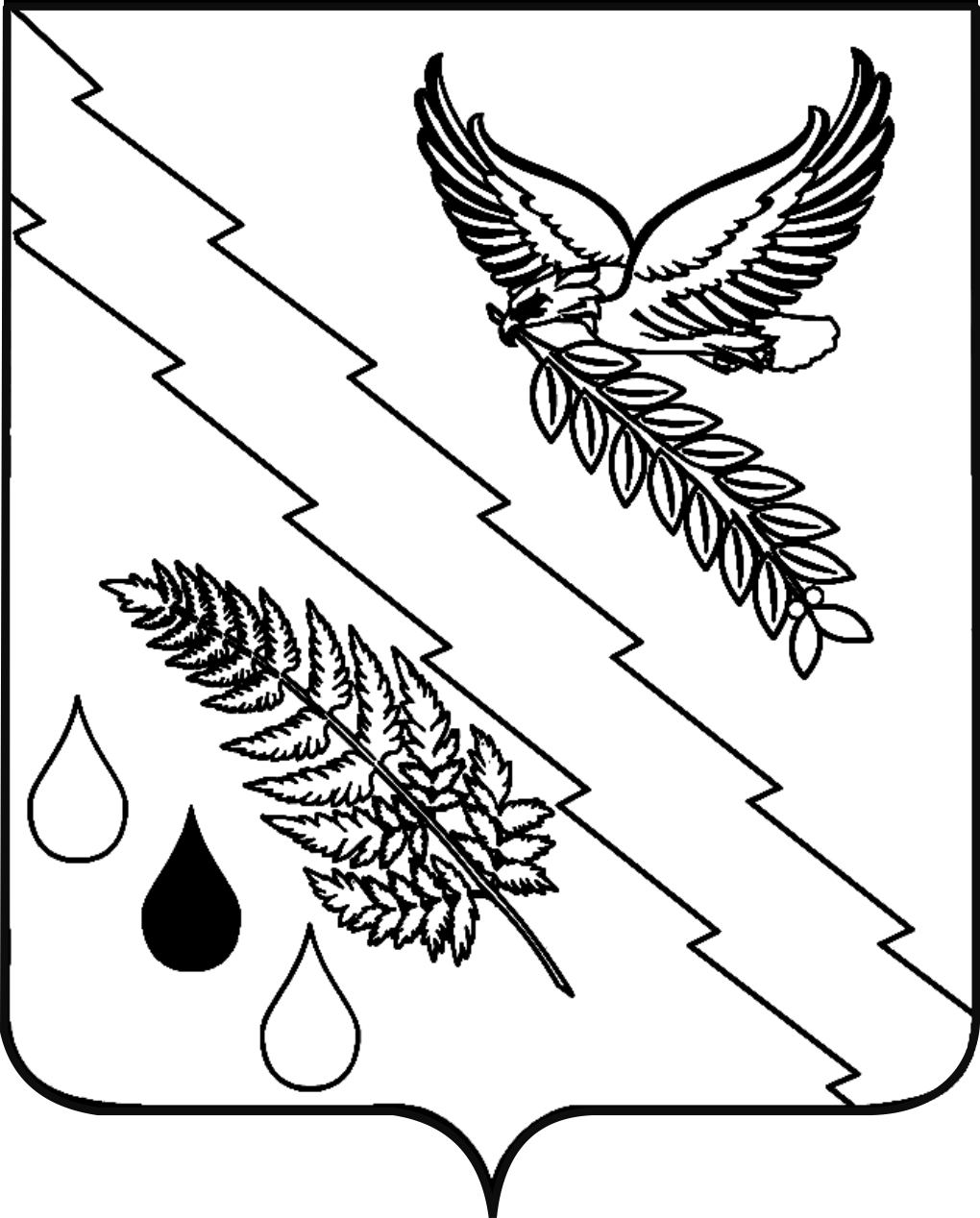 